Questions?  Contact Vanessa Behan Stay, Play & Learn at 509-598-7490.  Please check vanessabehan.org for calendar changes.March 2022 Vanessa Behan Stay, Play & Learn CalendarMarch 2022 Vanessa Behan Stay, Play & Learn CalendarMarch 2022 Vanessa Behan Stay, Play & Learn CalendarMarch 2022 Vanessa Behan Stay, Play & Learn CalendarMarch 2022 Vanessa Behan Stay, Play & Learn CalendarMarch 2022 Vanessa Behan Stay, Play & Learn CalendarMarch 2022 Vanessa Behan Stay, Play & Learn CalendarSundayMondayTuesdayWednesdayThursdayFridaySaturday1 2345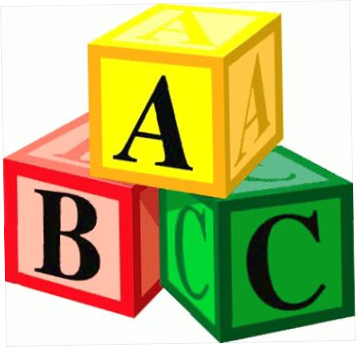 Circle of SecurityWeek 112:00 – 2:00 p.m.Call 509-598-7490Circle of SecurityWeek 110:00 – 12:00Call 509-598-749010:00 a.m. – 1:00Families welcome!10:00 a.m. – 1:00Families welcome!678910111210:00 a.m. – 2:00Families welcome!Circle of SecurityWeek 212:00 – 2:00 p.m.Call 509-598-7490Circle of SecurityWeek 210:00 – 12:00Call 509-598-749010:00 a.m. – 1:00Families welcome!Stay & PlayClosed Mar 11131410:00 a.m. – 2:00Families welcome!15Circle of SecurityWeek 312:00 – 2:00 p.m.Call 509-598-7490 16Circle of SecurityWeek 310:00 – 12:00Call 509-598-74901710:00 a.m. – 1:00Families welcome!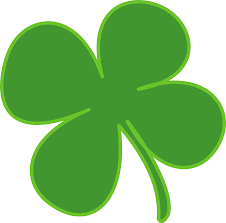 1810:00 a.m. – 1:00Families welcome!19202110:00 a.m. – 2:00Families welcome!22Circle of SecurityWeek 412:00 – 2:00 p.m.Call 509-598-749023Circle of SecurityWeek 4  10:00 – 12:00Call 509-598-74902410:00 a.m. – 1:00Families welcome!2510:00 a.m. – 1:00Families welcome!262728293031Stay & PlayClosed Mar 28Circle of SecurityWeek 512:00 – 2:00 p.m.Call 509-598-7490Circle of SecurityWeek 5  10:00 – 12:00Call 509-598-749010:00 a.m. – 1:00Families welcome!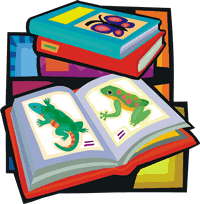 